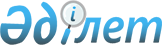 О внесении изменения в решение Целиноградского районного маслихата от 12 июня 2018 года № 215/30-6 "Об утверждении регламента собрания местного сообщества на территории населенных пунктов Целиноградского района"
					
			Утративший силу
			
			
		
					Решение Целиноградского районного маслихата Акмолинской области от 17 марта 2020 года № 390/58-6. Зарегистрировано Департаментом юстиции Акмолинской области 30 марта 2020 года № 7763. Утратило силу решением Целиноградского районного маслихата Акмолинской области от 25 июля 2022 года № 160/29-7
      Сноска. Утратило силу решением Целиноградского районного маслихата Акмолинской области от 25.07.2022 № 160/29-7 (вводится в действие по истечении десяти календарных дней после дня его первого официального опубликования).
      В соответствии с постановлением акимата Акмолинской области от 25 октября 2019 года № А-11/510 и решением Акмолинского областного маслихата от 25 октября 2019 года № 6С-38-8 "Об изменении административно-территориального устройства Целиноградского района Акмолинской области" (зарегистрировано в Реестре государственной регистрации нормативных правовых актов № 7457) Целиноградский районный маслихат РЕШИЛ:
      1. Внести в решение Целиноградского районного маслихата "Об утверждении регламента собрания местного сообщества на территории населенных пунктов Целиноградского района" от 12 июня 2018 года № 215/30-6 (зарегистрировано в Реестре государственной регистрации нормативных правовых актов № 6705, опубликовано 9 июля 2018 года в Эталонном контрольном банке нормативных правовых актов Республики Казахстан в электронном виде) следующее изменение:
      пункт 2 изложить в новой редакции:
      "2. Настоящее решение вступает в силу со дня государственной регистрации в Департаменте юстиции Акмолинской области и вводится в действие со дня официального опубликования для сельских округов Акмол, Арайлынского, Жанаесильского, Жарлыкольского, Кабанбай батыра, Караоткельского, Косшынского, Кызылсуатского, Нуресильского, Оразакского, Приреченского, Рахымжана Кошкарбаева, Родина, Софиевского, Талапкерского, Тасты, Шалкарского, сел Коянды, Маншук.".
      2. Настоящее решение вступает в силу со дня государственной регистрации в Департаменте юстиции Акмолинской области и вводится в действие со дня официального опубликования.
      "СОГЛАСОВАНО"
					© 2012. РГП на ПХВ «Институт законодательства и правовой информации Республики Казахстан» Министерства юстиции Республики Казахстан
				
      Председатель сессииЦелиноградского районного маслихата

Я.Мофа

      СекретарьЦелиноградского районного маслихата

Б.Ибраев

      Аким Целиноградского района
